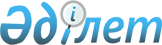 О внесении изменений и дополнений в некоторые решения Правительства Республики КазахстанПостановление Правительства Республики Казахстан от 27 октября 2014 года № 1140.
      Правительство Республики Казахстан ПОСТАНОВЛЯЕТ:
      1. Утвердить прилагаемые изменения и дополнения, которые вносятся в некоторые решения Правительства Республики Казахстан.
      2. Настоящее постановление вводится в действие по истечении десяти календарных дней после дня его первого официального опубликования. Изменения и дополнения, которые вносятся в некоторые решения Правительства Республики Казахстан
      1. В постановлении Правительства Республики Казахстан от 20 октября 2011 года № 1192 "Некоторые вопросы реализации Закона Республики Казахстан "О правоохранительной службе" (САПП Республики Казахстан, 2011 г., № 57, ст. 817):
      подпункт 1) пункта 1 изложить в следующей редакции:
      "1) Правила выплаты единовременной компенсации при получении увечья сотрудником правоохранительного органа Республики Казахстан, государственной фельдъегерской службы, в период исполнения им служебных обязанностей, а также в случае его гибели (смерти) лицам, имеющим право на ее получение;";
      Правила выплаты единовременной компенсации при получении увечья сотрудником правоохранительного органа Республики Казахстан в период исполнения им служебных обязанностей, а также в случае его гибели (смерти) лицам, имеющим право на ее получение, утвержденных указанным постановлением, изложить в новой редакции согласно приложению 1 к настоящему постановлению;
      приложения 1, 2 к Правилам выплаты единовременной компенсации при получении увечья сотрудником правоохранительного органа Республики Казахстан в период исполнения им служебных обязанностей, а также в случае его гибели (смерти) лицам, имеющим право на ее получение, изложить в новой редакции согласно приложениям 2, 3 к настоящему постановлению.
      2. В постановлении Правительства Республики Казахстан от 14 декабря 2012 года № 1597 "Об утверждении Правил сохранения социального обеспечения, всех льгот и преимуществ при выходе на пенсию лиц, права которых иметь специальные звания и классные чины, а также носить форменную одежду упразднены" (САПП Республики Казахстан, 2013 г., № 4, ст. 66):
      в Правилах сохранения социального обеспечения, всех льгот и преимуществ при выходе на пенсию лиц, права которых иметь специальные звания и классные чины, а также носить форменную одежду упразднены, утвержденных указанным постановлением:
      подпункты 4) и 5) пункта 2 изложить в следующей редакции:
      "4) зафиксированное специальное звание или классный чин - специальное звание или классный чин сотрудника правоохранительного органа, государственной фельдъегерской службы, на момент упразднения права иметь специальные звания и классные чины, а также носить форменную одежду;
      5) предельный возраст состояния на службе - возраст по зафиксированному специальному званию, классному чину на момент упразднения права иметь специальные звания и классные чины, а также носить форменную одежду, который соответствует предельному возрасту состояния на правоохранительной службе, государственной фельдъегерской службе, для сотрудников правоохранительных органов и государственной фельдъегерской службы.";
      пункт 3 изложить в следующей редакции:
      "3. Правила распространяются на лиц, права которых иметь специальные звания и классные чины, а также носить форменную одежду упразднены, и продолжающих работать в правоохранительных органах или в государственной фельдъегерской службе на должностях административных государственных или гражданских служащих.";
      часть первую пункта 4 изложить в следующей редакции:
      "4. Лица, права которых иметь специальные звания и классные чины, а также носить форменную одежду упразднены, подлежат обязательной регистрации в правоохранительных органах, в государственной фельдъегерской службе по последнему месту прохождения службы на момент упразднения посредством издания соответствующего приказа руководителя или уполномоченного руководителя с обязательным указанием Ф.И.О. сотрудника, должности, звания, денежного довольствия, имевшегося социального обеспечения, всех льгот и преимуществ при выходе на пенсию.";
      подпункт 3) пункта 7 изложить в следующей редакции:
      "3) решение о сохранении зафиксированного должностного оклада оформляется приказом руководителя соответствующего правоохранительного органа (учреждения), государственной фельдъегерской службы;";
      в пункте 8:
      абзац первый изложить в следующей редакции:
      "8. Лицам, права которых иметь специальные звания и классные чины, а также носить форменную одежду упразднены, сохраняются все льготы и преимущества при выходе на пенсию, предусмотренные законодательством для сотрудников правоохранительных органов, государственной фельдъегерской службы:";
      подпункт 2) изложить в следующей редакции:
      "2) право на пенсионные выплаты за выслугу лет:
      имеющие выслугу на воинской службе, службе в специальных государственных и правоохранительных органах, государственной фельдъегерской службе не менее двадцати пяти лет, достигшие возраста, соответствующего предельному возрасту состояния на правоохранительной службе, государственной фельдъегерской службе, зафиксированному по специальному званию, классному чину на момент упразднения права иметь специальные звания и классные чины, а также носить форменную одежду, либо уволенные по сокращению штатов, собственному желанию или состоянию здоровья;
      из числа лиц среднего, старшего и высшего начальствующего состава правоохранительных органов, государственной фельдъегерской службы на момент упразднения права, достигшие возраста, соответствующего предельному возрасту состояния на правоохранительной службе, государственной фельдъегерской службе, зафиксированному по специальному званию, классному чину на момент упразднения права иметь специальные звания и классные чины, а также носить форменную одежду, либо уволенные по сокращению штатов или состоянию здоровья, имеющие общий трудовой стаж двадцать пять лет и более, из которых не менее двенадцати лет и шести месяцев составляют непрерывная воинская служба, служба в специальных государственных и правоохранительных органах, государственной фельдъегерской службе;";
      абзац третий подпункта 3) изложить в следующей редакции:
      "имеющим выслугу более 10 календарных лет и достигшим предельного возраста пребывания на службе в правоохранительных органах, государственной фельдъегерской службе, по состоянию здоровья или в связи с сокращением штатов:";
      подпункт 5) изложить в следующей редакции:
      "5) размер выплаты единовременного пособия в связи с увольнением со службы достигших предельного возраста пребывания на службе в правоохранительных органах, государственной фельдъегерской службе, состоянию здоровья или сокращению штатов определяется в зависимости от выслуги лет, учитываемой при назначении пенсии в календарном исчислении.";
      пункт 11 изложить в следующей редакции:
      "11. Лицам, права которых иметь специальные звания и классные чины, а также носить форменную одежду упразднены, при назначении пенсии по выслуге лет по линии правоохранительных органов и государственной фельдъегерской службы, а также членам их семей сохраняется право на медицинское обслуживание и санаторно-курортное лечение в соответствующих государственных организациях здравоохранения.";
      подпункт 1) пункта 14 изложить в следующей редакции:
      "1) кадрового перемещения их на любые другие должности в правоохранительных органах, государственной фельдъегерской службе;";
      пункт 15 изложить в следующей редакции:
      "15. Правоохранительные органы, государственная фельдъегерская служба представляют в налоговые органы сведения о выданных справках о регистрации лиц, указанных в настоящих Правилах, с указанием Ф.И.О., ИИН.";
      приложение к указанным Правилам изложить в новой редакции согласно приложению 4 к настоящему постановлению.
      3. Утратил силу постановлением Правительства РК от 30.06.2023 № 528 (вводится в действие с 01.07.2023).

      4. Утратил силу постановлением Правительства РК от 30.06.2023 № 528 (вводится в действие с 01.07.2023).

      5. Утратил силу постановлением Правительства РК от 29.08.2023 № 734 (вводится в действие по истечении десяти календарных дней после дня его первого официального опубликования).

      6. Утратил силу постановлением Правительства РК от 29.08.2023 № 733 (вводится в действие по истечении десяти календарных дней после дня его первого официального опубликования).

      7. Утратил силу постановлением Правительства РК от 30.06.2023 № 528 (вводится в действие с 01.07.2023).

 Правила
выплаты единовременной компенсации при получении увечья
сотрудником правоохранительного органа Республики Казахстан,
государственной фельдъегерской службы в период исполнения им
служебных обязанностей, а также в случае его гибели (смерти)
лицам, имеющим право на ее получение
      1. Настоящие Правила разработаны в соответствии с Законом Республики Казахстан от 6 января 2011 года "О правоохранительной службе" и определяет порядок выплаты единовременной компенсации при получении увечья сотрудником правоохранительного органа Республики Казахстан, государственной фельдъегерской службы в период исполнения им служебных обязанностей, а также в случае его гибели (смерти) лицам, имеющим право на ее получение.
      2. Выплата единовременной компенсации производится сотруднику правоохранительного органа, государственной фельдъегерской службы или лицам, имеющим право на ее получение в следующих случаях:
      1) в случае гибели (смерти) сотрудника правоохранительного органа, государственной фельдъегерской службы при исполнении служебных обязанностей либо в течение года после увольнения со службы вследствие травмы, полученной при исполнении обязательных для исполнения служебных обязанностей;
      2) при установлении сотруднику правоохранительного органа, государственной фельдъегерской службы инвалидности, наступившей в результате увечья (травмы, ранения, контузии), заболевания, полученных при исполнении служебных обязанностей;
      3) в случае получения сотрудником правоохранительного органа, государственной фельдъегерской службы при исполнении служебных обязанностей тяжелого или легкого увечья (травмы, ранения, контузии), не повлекшего инвалидности.
      3. Для получения единовременной компенсации сотрудник правоохранительного органа, государственной фельдъегерской службы или лица, имеющие право на ее получение, оформляют и представляют в финансовое подразделение правоохранительного органа, государственной фельдъегерской службы по месту прохождения службы сотрудника (далее - финансовое подразделение) следующие документы:
      1) в случае гибели (смерти) сотрудника в период исполнения им служебных обязанностей, либо умершего в течение года после увольнения со службы вследствие травмы, полученной при исполнении обязательных для исполнения служебных обязанностей:
      заявление согласно приложению 1 к настоящим Правилам;
      копию свидетельства о смерти, заверенную нотариально;
      копию заключения с места прохождения службы погибшего (умершего) об обстоятельствах гибели (смерти);
      свидетельство о праве на наследство, если обратившийся за выплатой является наследником погибшего (умершего);
      справку финансового подразделения о денежном содержании погибшего (умершего) на день гибели (смерти).
      По факту гибели (смерти) сотрудника, умершего до истечения одного года вследствие повреждения здоровья при наступлении событий, указанных в подпункте 1) пункта 2 настоящих Правил, кроме того, представляется заключение военно-врачебной комиссии (далее - ВВК);
      2) при установлении сотруднику инвалидности, наступившей от повреждения здоровья при наступлении событий, указанных в подпункте 2) пункта 2 настоящих Правил:
      заявление согласно приложению 1 к настоящим Правилам;
      копию заключения с места прохождения службы сотрудника об обстоятельствах получения увечья (травмы, ранения, контузии), заболевания;
      копию заключения, выданного ВВК, подтверждающего факт повреждения здоровья, заверенную печатью данной ВВК;
      справку финансового подразделения о денежном содержании сотрудника на день получения увечья (травмы, ранения, контузии), заболевания;
      копию справки об инвалидности;
      3) в случае получения сотрудником тяжелого или легкого повреждения здоровья при наступлении событий, указанных в подпункте 3) пункта 2 настоящих Правил:
      заявление согласно приложению 1 к настоящим Правилам;
      копию заключения с места прохождения службы сотрудника об обстоятельствах получения тяжелого или легкого увечья;
      справку лечебно-профилактического учреждения, либо ВВК о тяжести полученного повреждения здоровью;
      справку финансового подразделения о денежном содержании сотрудника на день наступления события.
      4. При обращении сотрудника правоохранительного органа, государственной фельдъегерской службы или лиц, имеющих право на получение единовременной компенсации, с заявлением о выплате компенсации финансовое подразделение проверяет полноту и правильность оформления документов, указанных в пункте 3 настоящих Правил, и регистрирует заявление, оформленное на имя руководителя правоохранительного органа или государственной фельдъегерской службы, в журнале регистрации заявлений на выплату единовременных компенсаций при получении увечья сотрудником правоохранительного органа Республики Казахстан, государственной фельдъегерской службы в период исполнения им служебных обязанностей, а также в случае его гибели (смерти) лицам, имеющим право на ее получение согласно приложению 2. В случае неполного представления соответствующих документов, указанных в пункте 3 настоящих Правил, заявление не подлежит регистрации.
      5. Соответствующие документы не оформляются и единовременная компенсация не выплачивается, если в установленном законодательством порядке доказано, что гибель (смерть), травма, ранение (увечье), заболевание сотрудника правоохранительного органа, государственной фельдъегерской службы наступили в связи с обстоятельствами, не связанными с исполнением служебных обязанностей.
      6. Выплата единовременной компенсации производится финансовым подразделением на основании решения руководителя правоохранительного органа, государственной фельдъегерской службы за счет средств, предусмотренных в республиканском и местном бюджетах на эти цели, путем перечисления на лицевой счет получателя в банке второго уровня в пределах Республики Казахстан, а также перевода их по почте в течение двух месяцев с момента подачи заявления.
      Несовершеннолетнему получателю выплата единовременной компенсации производится только путем перечисления на его лицевой счет в банке второго уровня по месту жительства с одновременным уведомлением об этом органов опеки и попечительства, а также его законных представителей в течение двух месяцев с момента подачи заявления.
      7. Кадровые службы правоохранительных органов, государственной фельдъегерской службы в обязательном порядке письменно ставят в известность сотрудников или лиц, имеющих право на получение компенсации, о необходимости подачи заявлений о выплате единовременной компенсации в финансовое подразделение.
      8. Общее руководство работой по возмещению ущерба в случае гибели (смерти) или увечья сотрудников осуществляется кадровыми и финансовыми службами правоохранительных органов, государственной фельдъегерской службы.
      Кому __________________________________        
      _______________________________________        
      (должность, специальное звание или классный чин,
      Ф.И.О. руководителя правоохранительного органа)
      от _____________________________________       
      (фамилия, имя, отчество обращающегося)          
      проживающего по адресу:                        
      ______________________________________         
      ИИН № ________________________________          Заявление
на выплату единовременной компенсации
            Прошу Вас выплатить мне единовременную компенсацию в связи с
      _____________________________________________________________________
      (указывается характер события, по которому должен быть возмещен ущерб)
            Причитающуюся мне сумму прошу перечислить _____________________
      _____________________________________________________________________
      (указывается название банка, БИН банка, БИК банка, № лицевого счета
      получателя или его адрес в случае перевода через отделения связи)
            К заявлению прилагаю следующие документы:
      1. ________________________
      2. ________________________
      3. ________________________
      4. ________________________
      Подпись заявителя ______________ "___" ___________ 20___ г.
      Документы приняты "__" ________ 20___ г. Подпись ______________
                                  (подпись лица, принявшего документы) Журнал регистрации заявлений на выплату единовременной
компенсации при получении увечья сотрудником
правоохранительного органа Республики Казахстан,
государственной фельдъегерской службы в период исполнения им
служебных обязанностей, а также в случае его гибели (смерти)
лицам, имеющим право на ее получение СПРАВКА
о регистрации лиц, права которых иметь специальные звания и
классные чины, а также носить форменную одежду упразднены, с
сохранением социального обеспечения, всех льгот и преимуществ
при выходе на пенсию по линии правоохранительных органов
и государственной фельдъегерской службы
            Выдана ________________________________________________________
      _____________________________________________________________________
              (наименование государственного органа, подразделения)
            1. Фамилия, имя, отчество _____________________________________
      _____________________________________________________________________
            2. Специальное звание (классный чин) на момент упразднения ____
      _____________________________________________________________________
            3. Занимаемая должность сотрудника правоохранительного органа,
      государственной фельдъегерской службы на момент упразднения _________
      _____________________________________________________________________
            4. Приказ о переводе на государственную или гражданскую
      должность в связи с упразднением права иметь специальные звания и
      классные чины, а также носить форменную одежду от "_"____20__года №__
            Место печати             Руководитель кадровой службы органа
      Сноска. Приложение 5 утратило силу постановлением Правительства РК от 30.06.2023 № 528 (вводится в действие с 01.07.2023).
      Сноска. Приложение 6 утратило силу постановлением Правительства РК от 29.08.2023 № 734 (вводится в действие по истечении десяти календарных дней после дня его первого официального опубликования).
      Сноска. Приложение 7 утратило силу постановлением Правительства РК от 29.08.2023 № 734 (вводится в действие по истечении десяти календарных дней после дня его первого официального опубликования).
      Сноска. Приложение 8 утратило силу постановлением Правительства РК от 29.08.2023 № 734 (вводится в действие по истечении десяти календарных дней после дня его первого официального опубликования).
      Сноска. Приложение 9 утратило силу постановлением Правительства РК от 29.08.2023 № 734 (вводится в действие по истечении десяти календарных дней после дня его первого официального опубликования).
      Сноска. Приложение 10 утратило силу постановлением Правительства РК от 29.08.2023 № 734 (вводится в действие по истечении десяти календарных дней после дня его первого официального опубликования).
      Сноска. Приложение 11 утратило силу постановлением Правительства РК от 29.08.2023 № 734 (вводится в действие по истечении десяти календарных дней после дня его первого официального опубликования).
      Сноска. Приложение 12 утратило силу постановлением Правительства РК от 29.08.2023 № 734 (вводится в действие по истечении десяти календарных дней после дня его первого официального опубликования).
      Сноска. Приложение 13 утратило силу постановлением Правительства РК от 29.08.2023 № 734 (вводится в действие по истечении десяти календарных дней после дня его первого официального опубликования).
      Сноска. Приложение 14 утратило силу постановлением Правительства РК от 29.08.2023 № 734 (вводится в действие по истечении десяти календарных дней после дня его первого официального опубликования).
      Сноска. Приложение 15 утратило силу постановлением Правительства РК от 29.08.2023 № 734 (вводится в действие по истечении десяти календарных дней после дня его первого официального опубликования).
      Сноска. Приложение 16 утратило силу постановлением Правительства РК от 29.08.2023 № 734 (вводится в действие по истечении десяти календарных дней после дня его первого официального опубликования).
      Сноска. Приложение 17 утратило силу постановлением Правительства РК от 29.08.2023 № 734 (вводится в действие по истечении десяти календарных дней после дня его первого официального опубликования).
      Сноска. Приложение 18 утратило силу постановлением Правительства РК от 29.08.2023 № 734 (вводится в действие по истечении десяти календарных дней после дня его первого официального опубликования).
      Сноска. Приложение 19 утратило силу постановлением Правительства РК от 29.08.2023 № 734 (вводится в действие по истечении десяти календарных дней после дня его первого официального опубликования).
      Сноска. Приложение 20 утратило силу постановлением Правительства РК от 29.08.2023 № 733 (вводится в действие по истечении десяти календарных дней после дня его первого официального опубликования).
      Сноска. Приложение 21 утратило силу постановлением Правительства РК от 29.08.2023 № 733 (вводится в действие по истечении десяти календарных дней после дня его первого официального опубликования).
      Сноска. Приложение 22 утратило силу постановлением Правительства РК от 29.08.2023 № 733 (вводится в действие по истечении десяти календарных дней после дня его первого официального опубликования).
					© 2012. РГП на ПХВ «Институт законодательства и правовой информации Республики Казахстан» Министерства юстиции Республики Казахстан
				
Премьер-Министр
Республики Казахстан
К. МасимовУтверждены
постановлением Правительства
Республики Казахстан
от 27 октября 2014 года № 1140Приложение 1
к постановлению Правительства
Республики Казахстан
от 27 октября 2014 года № 1140
Утверждены
постановлением Правительства
Республики Казахстан
от 20 октября 2011 года № 1192Приложение 2
к постановлению Правительства
Республики Казахстан
от 27 октября 2014 года № 1140Приложение 1
к Правилам выплаты единовременной компенсации
при получении увечья сотрудником
правоохранительного органа Республики Казахстан,
государственной фельдъегерской службы в период
исполнения им служебных обязанностей, а также в
случае его гибели (смерти) лицам, имеющим право
на ее получениеПриложение 3
к постановлению Правительства
Республики Казахстан
от 27 октября 2014 года № 1140
Приложение 2
к Правилам выплаты единовременной компенсации
при получении увечья сотрудником
правоохранительного органа Республики Казахстан,
государственной фельдъегерской службы в период
исполнения им служебных обязанностей, а также в
случае его гибели (смерти) лицам, имеющим право
на ее получение
№
Ф.И.О. сотрудника, получившего увечье, в том числе умершего, и его адрес
Ф.И.О. иждивенца, наследника умершего сотрудника и его адрес
Причина возмещения ущерба (смерть, инвалидность, тяжелое или легкое увечье)
Сумма единовременной компенсации
№ и дата платежного документа
Если отказано в регистрации заявления, то причина отказа
1
2
3
4
5
6
7Приложение 4
к постановлению Правительства
Республики Казахстан
от 27 октября 2014 года № 1140
Приложение
к Правилам сохранения социального
обеспечения, всех льгот и преимуществ
при выходе на пенсию лиц, права
которых иметь специальные звания и
классные чины, а также носить
форменную одежду упраздненыПриложение 5
к постановлению Правительства
Республики Казахстан
от 27 октября 2014 года № 1140Приложение 6
к постановлению Правительства
Республики Казахстан
от 27 октября 2014 года № 1140Приложение 7
к постановлению Правительства
Республики Казахстан
от 27 октября 2014 года № 1140Приложение 8
к постановлению Правительства
Республики Казахстан
от 27 октября 2014 года № 1140Приложение 9
к постановлению Правительства
Республики Казахстан
от 27 октября 2014 года № 1140Приложение 10
к постановлению Правительства
Республики Казахстан
от 27 октября 2014 года № 1140Приложение 11
к постановлению Правительства
Республики Казахстан
от 27 октября 2014 года № 1140Приложение 12
к постановлению Правительства
Республики Казахстан
от 27 октября 2014 года № 1140Приложение 13
к постановлению Правительства
Республики Казахстан
от 27 октября 2014 года № 1140Приложение 14
к постановлению Правительства
Республики Казахстан
от 27 октября 2014 года № 1140Приложение 15
к постановлению Правительства
Республики Казахстан
от 27 октября 2014 года № 1140Приложение 16
к постановлению Правительства
Республики Казахстан
от 27 октября 2014 года № 1140Приложение 17
к постановлению Правительства
Республики Казахстан
от 27 октября 2014 года № 1140Приложение 18
к постановлению Правительства
Республики Казахстан
от 27 октября 2014 года № 1140Приложение 19
к постановлению Правительства
Республики Казахстан
от 27 октября 2014 года № 1140Приложение 20
к постановлению Правительства
Республики Казахстан
от 27 октября 2014 года № 1140Приложение 21
к постановлению Правительства
Республики Казахстан
от 27 октября 2014 года № 1140Приложение 22
к постановлению Правительства
Республики Казахстан
от 27 октября 2014 года № 1140